Writing about HSC Visual ArtsSection II – writing the body of an extended responseTable 17 – break down PEEL paragraphTable 17 – break down PEEL paragraphReferencesThis resource contains NSW Curriculum and syllabus content. The NSW Curriculum is developed by the NSW Education Standards Authority. This content is prepared by NESA for and on behalf of the Crown in right of the State of New South Wales. The material is protected by Crown copyright.Please refer to the NESA Copyright Disclaimer for more information https://educationstandards.nsw.edu.au/wps/portal/nesa/mini-footer/copyright.NESA holds the only official and up-to-date versions of the NSW Curriculum and syllabus documents. Please visit the NSW Education Standards Authority (NESA) website https://educationstandards.nsw.edu.au/ and the NSW Curriculum website https://curriculum.nsw.edu.au/home.© State of New South Wales (Department of Education), 2023The copyright material published in this resource is subject to the Copyright Act 1968 (Cth) and is owned by the NSW Department of Education or, where indicated, by a party other than the NSW Department of Education (third-party material).Copyright material available in this resource and owned by the NSW Department of Education is licensed under a Creative Commons Attribution 4.0 International (CC BY 4.0) licence.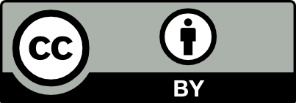 This licence allows you to share and adapt the material for any purpose, even commercially.Attribution should be given to © State of New South Wales (Department of Education), 2023.Material in this resource not available under a Creative Commons licence:the NSW Department of Education logo, other logos and trademark-protected materialmaterial owned by a third party that has been reproduced with permission. You will need to obtain permission from the third party to reuse its material.Links to third-party material and websitesPlease note that the provided (reading/viewing material/list/links/texts) are a suggestion only and implies no endorsement, by the New South Wales Department of Education, of any author, publisher, or book title. School principals and teachers are best placed to assess the suitability of resources that would complement the curriculum and reflect the needs and interests of their students.If you use the links provided in this document to access a third-party's website, you acknowledge that the terms of use, including licence terms set out on the third-party's website apply to the use which may be made of the materials on that third-party website or where permitted by the Copyright Act 1968 (Cth). The department accepts no responsibility for content on third-party websites.PartElementResponsePointThe point of the paragraph – a single sentence that directly addresses the question, referring to the artist(s) and the artwork(s).In the painting, The Third of May, 1808, Spanish artist Francisco de Goya used his innovative visual language to challenge the social and political traditions of his time and place.ExplainExplain why your artist/artworks relate to the point above.He portrayed war as brutal and inhuman rather than celebrating war as honourable and heroic as past artists had done.ExplainExplain the cultural context and link it to the point of the paragraph.(add response)ExplainExplain the subject matter by describing the artwork, using an expressive description to link it to the point of the paragraph.(add response)EvidenceConnect the artist’s intentions, ideas and concepts as evidence of the point of the paragraph in the first sentence.(add response)EvidenceIdentify, explain and connect the different visual properties of the artwork or choice of technique by the artist and their effect as evidence of the point of the paragraph.(add response)EvidenceRefer specially to such techniques as: symbolism, composition, use of materials, intention, and style as further evidence of the point of the paragraph.(add response)EvidenceReference quotes from the artists or art writers, linking it back as evidence of the point of the paragraph.(add response)LinkOne sentence that links the point of the paragraph back to the question. This must explain how your point addresses the question, using language such as ‘thus’, ‘in this way’ or ‘ultimately’ to start the sentence.(add response)